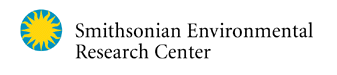 Curriculum VitaeCharles L. GallegosADDRESSEDUCATIONPROFESSIONAL ORGANIZATIONS AND AWARDS SERVICES TO THE SCIENTIFIC COMMUNITYSERVICES TO SMITHSONIAN INSTITUTIONPUBLICATIONS


Gallegos, C.L., Jordan T.E., Hines, A.H., Weller, D.E. Temporal variability of optical properties in a shallow, eutrophic estuary: Seasonal and interannual variability. Estuarine, Coastal and Shelf Science. 64 (2005) 156-170. (pdf)

Gallegos, Charles L., (2005) Optical water quality of a blackwater river estuary: the Lower St. Johns River, Florida, USA. Estuarine, Coastal and Shelf Science. 63 (2005) 57-72. (pdf)

Gallegos, Charles L., Bergstrom, Peter W., (2005) Effects of a Prorocentrum minimum bloom on light availibility for and potential impacts on submersed aquatic vegetation in the upper Chesapeake Bay . Harmful Algae 4 (2005). 553-574. (pdf)

2004.       Biber, P.D., H.W. Paerl, C.L. Gallegos, W.J. Kenworthy. 2004. Evaluating Indicators of Seagrass Stress to Light. In S.A. Bortone (ed.), Estuarine Indicators. CRC Press, Boca Raton, FL (accepted).

2003.       Kemp, W. M., R. A. Batiuk, R. Bartleson, P. Bergstrom, V. Carter, C. L. Gallegos, W. Hunley, L. Karrh, E. W. Koch, J. M. Landwehr, K. A. Moore, L. Murray, M. Naylor, N. B. Rybicki, J. C. Stevenson and D. J. Wilcox. Habitat requirements for submerged aquatic vegetation in Chesapeake Bay: Water quality, light regime, and physical-chemical factors. Estuaries, in press.

2002.       Gallegos, C. L. and P. J. Neale. A two-year time series of continuously monitored inherent optical properties in a eutrophic sub-estuary of Chesapeake Bay, pp. 8 pp. In S. A. a. C. Trees [eds.], Ocean Optics XVI. Office of Naval Research.

2002.       C. L. Gallegos and P. J. Neale. Partitioning spectral absorption in case 2 waters: Discrimination of dissolved and particulate components. Applied Optics: 4220-4233.

2002.       C. L. Gallegos and T. E. Jordan. Impact of the Spring 2000 phytoplankton bloom in Chesapeake Bay on optical properties and light penetration in the Rhode River, Maryland. Estuaries 25: 508-518. (pdf)
2001.       J. R. Dolan and C. L. Gallegos. Estuarine diversity of tintinnids (planktonic ciliates). Journal of Plankton Research 23: 1009-1027.

2001.       C. L. Gallegos. Calculating optical water quality targets to restore and protect submersed aquatic vegetation: Overcoming problems in partitioning the diffuse attenuation coefficient for photosynthetically active radiation. Estuaries 24: 381-397.

2000.       J. R. Dolan, C. L. Gallegos and A. Moigis. Dilution effects on microzooplankton in dilution grazing experiments. Marine Ecology Progress Series 200: 127-139.

2000.       C. L. Gallegos and K. A. Moore. Factors contributing to water-column light attenuation, pp. 16-27. In Batiuk, R. A. et al. [eds.], Chesapeake Bay submerged aquatic vegetation water quality and habitat-based requirements and restoration targets: A second technical synthesis. US EPA, Chesapeake Bay Program, Annapolis, MD. 106 p.

1997a.       C. L. Gallegos and T. E. Jordan. Seasonal progression of factors limiting phytoplankton pigment biomass in the Rhode River estuary, Maryland (USA). I. Controls on phytoplankton growth. Marine Ecology Progress Series 161: 185-198.

1997b.       C. L. Gallegos and T. E. Jordan. Seasonal progression of factors limiting phytoplankton pigment biomass in the Rhode River estuary, Maryland (USA). II. Modeling N versus P limitation. Marine Ecology Progress Series 161: 199-212.

1997.       C. L. Gallegos, T. E. Jordan and D. L. Correll. Interannual variability in spring bloom timing and magnitude in the Rhode River, Maryland (USA): observations and modeling. Marine Ecology Progress Series 154: 27-40.

1996.       D. W. Coats, E. J. Adam, C. L. Gallegos and S. Hedrick. Parasitism of photosynthetic dinoflagellates in a shallow subestuary of Chesapeake Bay, USA. Aquatic Microbial Ecology 11: 1-9.

1996.       C. L. Gallegos and W. J. Kenworthy. Seagrass depth limits in the Indian River Lagoon (Florida, U.S.A.): Application of an optical water quality model. Estuarine, Coastal and Shelf Science 42: 267-288.

1996.       C. L. Gallegos and W. N. Vant. An incubation procedure for estimating carbon:chlorophyll ratios and growth-irradiance relationships of estuarine phytoplankton. Marine Ecology Progress Series 138: 275-291.

1996.       C. L. Gallegos, W. N. Vant and K. Safi. Microzooplankton grazing of phytoplankton in Manukau Harbour, North Island. New Zealand Journal of Marine and Freshwater Research 30: 423-434.

1994.       C. L. Gallegos. Refining habitat requirements of submersed aquatic vegetation: role of optical models. Estuaries 17: 198-219.

1993.       Gallegos, C. L. Development of optical models for protection of seagrass habitats, pp. 77-90. InMorris, L. J. and D. A. Tomasko [eds.], Proceedings and conclusions of workshops on: submerged aquatic vegetation and photosynthetically active radiation. Special publication SJ93-SP13. Palatka, FL: St. Johns River Water Management District, 310 pp.

1993.       Gallegos, C. L. Theoretical considerations in the use of 2PI or 4PI sensors to measure underwater light penetration for monitoring seagrass habitats, pp. 149-158. In Morris, L. J. and D. A. Tomasko [eds.], Proceedings and conclusions of workshops on: submerged aquatic vegetation and photosynthetically active radiation. Special publication SJ93-SP13. Palatka, FL: St. Johns River Water Management District, 310 pp.

1992.       J. R. Dolan and C. Gallegos. Trophic role of planktonic rotifers in the Rhode River Estuary, spring?summer 1991. Marine Ecology Progress Series 85: 187-199.

1992.       C. L. Gallegos. Photosynthesis, productivity, and species composition in a eutrophic sub-estuary: Comparison of bloom and bon-bloom assemblages. Marine Ecology Progress Series 81: 257-267.

1992.       C. L. Gallegos, T. E. Jordan and D. L. Correll. Event-scale response of phytoplankton to watershed inputs in a subestuary: Timing, magnitude, and location of phytoplankton blooms. Limnology and Oceanography 37: 813-828.

1991.       J. R. Dolan and C. L. Gallegos. Trophic coupling of rotifers, microflagellates, and bacteria during fall months in the Rhode River Estuary. Marine Ecology Progress Series 77: 147-156.

1991.       Gallegos, C. L., D. L. Correll, and J. W. Pierce. Modeling spectral light available to submerged aquatic vegetation, pp. 114-126. In Kenworthy, W. J. and D. E. Haunert [eds.], The light requirements of seagrasses: proceedings of a workshop to examine the capability of water quality criteria, standards and monitoring programs to protect seagrasses. NOAA Technical Memorandum NMFS-SEFC-287.

1990.       C. L. Gallegos, D. L. Correll and J. W. Pierce. Modeling spectral diffuse attenuation, absorption, and scattering coefficients in a turbid estuary. Limnology and Oceanography 35: 1486-1502.

1989.       C. L. Gallegos. Microzooplankton grazing on phytoplankton in the Rhode River, Maryland: nonlinear feeding kinetics. Marine Ecology Progress Series 57: 23-33.

1989.       P. A. Rublee and C. L. Gallegos. Use of fluorescently labeled algae (FLA) to estimate microzooplankton grazing. Marine Ecology Progress Series 51: 221-227.

PUBLICATIONS PRIOR TO POSITION AT SERC

1987.       C. L. Gallegos and R. G. Menzel. Submicron size distributions of inorganic suspended solids in turbid waters by photon correlation spectroscopy. Water Resources Research 23: 596-602.

1986.       C. L. Gallegos and F. R. Schiebe. A device for the continuous measurement of algal photosynthetic response to light. Water Research 20: 509-516.

1985.       C. L. Gallegos and T. Platt. Vertical advection of phytoplankton and productivity estimates: A dimensional analysis. Marine Ecology Progress Series 26: 125-134.

1984.       Stavn, R. H., F. R. Schiebe, and C. L. Gallegos. Optical controls on the radiant energy dynamics of the air/water interface: The average cosine and the absorption coefficient. SPIE vol. 489?Ocean Optics VII: 62-67.

1983.       M. R. Church, R. R. H. Cohen, C. L. Gallegos and M. G. Kelly. Evidence for carbon uptake and storage in the dark with subsequent fixation by cultures of mixed Chlorophyceae. Archiv f?robiologie 98: 509-522.

1983.       C. L. Gallegos, M. R. Church, M. G. Kelly and G. M. Hornberger. Asynchrony between rates of oxygen production and inorganic carbon uptake in a mixed culture of phytoplankton. Archiv f?robiologie 96: 164-175.

1983.       C. L. Gallegos, T. Platt, W. G. Harrison and B. Irwin. Photosynthetic parameters of arctic marine phytoplankton: Vetical variations and time scales of adaptation. Limnology and Oceanography 28: 698-708.

1982.       C. L. Gallegos and T. Platt. Phytoplankton photosynthesis and water motion in surface mixed layers. Deep-Sea Research 29: 65-76.

1982.       Platt, T., W. G. Harrison, B. Irwin, E. P. Horne, and C. L. Gallegos. Photosynthesis and photoadaptation of marine phytoplankton in the Arctic. Deep-Sea Research 29: 1159-1170.

1981.       C. L. Gallegos and T. Platt. Photosynthesis measurements on natural populations of phytoplankton: Numerical analysis, pp. 103-112. In Platt, T. [ed.], Physiological Bases of Phytoplankton Ecology. Can. Bull. Fish. Aquat. Sci. 210.

1980. C. L. Gallegos, G. M. Hornberger and M. G. Kelly. Photosynthesis-light relationships of a mixed culture of phytoplankton in fluctuating light. Limnology and Oceanography 25: 1082-1092.

1980.       T. Platt, C. L. Gallegos and W. G. Harrison. Photoinhibition of photosynthesis in natural assemblages of marine phytoplankton. Journal of Marine Research 38: 687-701.

1980.       T. Platt and C. L. Gallegos. Modeling primary production, pp. 339-362. In Falkowski, P. G. [ed.],Primary Productivity in the Sea. Plenum, 531 p.

1978.       P. Tett, C. Gallegos, M. G. Kelly, G. M. Hornberger and B. J. Cosby. Relationships amongst substrate, flow and benthic microalgal pigment density, in the Mechums River, Virginia. Limnology and Oceanography 23: 785-797.

1977.       C. L. Gallegos, G. M. Hornberger and M. G. Kelly. A model of river benthic algal photosynthesis in response to rapid changes in light. Limnology and Oceanography 22: 226-233.

Selected Recent Presentations

2003.       Gallegos, C. L. Development of an optical indicator of habitat suitability for submerged aquatic vegetation in estuaries. Abstracts of the Aquatic Sciences Meeting, American Society of Limnology and Oceanography, Salt Lake City, UT. February 8-14, 2003, p. 54.

2003.       Gallegos, C. L., D. Weller, M. Baker, P. D. Biber, W. J. Kenworthy, and M. S. Fonseca. Evaluation of an optically based indicator of water clarity: Links to watershed land use. Abstracts of the 17th Biennial Conference of the Estuarine Research Federation, Seattle, WA. September 14-18, 2003, p. 48.

2003.       Biber, P. D., H. W. Paerl, W. J. Kenworthy, M. S. Fonseca, and C. L. Gallegos. Linking water quality to SAV health: Indicators of estuarine condition. Abstracts of the 17th Biennial Conference of the Estuarine Research Federation, Seattle, WA. September 14-18, 2003, p. 13.

2003.       Barnes, R., and C. L. Gallegos. Influence of particle size on specific-absorption and scattering coefficients of non-algal particulate matter. Presented at the spring meeting of the Atlantic Estuarine Research Society, Atlantic Beach, NC. March, 2003.

2003.       Yee, K. and C. L. Gallegos. A comparison of spatial and temporal patterns in water clarity determined by water quality instrumentation and inherent optical properties. Presented at the spring meeting of the Atlantic Estuarine Research Society, Atlantic Beach, NC. March, 2003.

2002.       Gallegos, C. L. Patterns and control of primary production by phytoplankton in a shallow, eutrophic estuary, with emphasis on interannual variability. Presented at Phytoplankton Productivity: An appreciation of 50 years of the study of oceans and lakes. Bangor, Wales, March 18-22, 2002.

2001.       Gallegos, C. L. The Chesapeake Bay spring 2000 bloom: Insights from automated monitoring of salinity and optical properties. Abstracts of the 16th Biennial Conference of the Estuarine Research Federation, St. Pete Beach, FL. November 4-8, 2001, p. 49.

2001.       Gallegos, C. L. and P. J. Neale. Temporal monitoring and spatial mapping of surface optical properties in estuaries as an aid to interpretation of remote sensing data. EMAP 2001: Coastal Monitoring through Partnerships (invited). Pensacola Beach, Florida, April 24-27, 2001.

2000.       Gallegos, C. L. and K. Yee. Impact of the spring 2000 bloom on optical properties and light penetration in the Rhode River. Atlantic Estuarine Research Society Fall Meeting, November 9-11, 2000.

1999.       Gallegos, C. L., T. E. Jordan, and D. L. Correll. Eutrophication in Rhode River estuary: Experimentation and modeling at multiple time and space scales. Estuarine Research Federation, (invited).

RECENT FUNDING

2003-2006.       A shallow-water coastal habitat model for regional scale evaluation of management decisions in the Chesapeake region. US Environmental Protection Agency Science to Achieve Results (STAR), $748,749 (Lead PI with D. Weller, T. Jordan, P. Neale, and P. Megonigal)

2003-2004.       Development of an optical water quality model for the Lower St. Johns River.
St. Johns River Water Management District, Florida, $71,984

2002-2003.       Regional refinement of a diagnostic tool for setting water quality targets for the protection and restoration of submersed aquatic vegetation. Maryland Sea Grant, $61,261.

2001-2005.       Development of an optical indicator of habitat suitability for submersed aquatic vegetation for the Atlantic Slope?sub-proposal of the Atlantic Slope Consortium, 'Development, testing, and application of indicators for integrated assessment of ecological and socioeconomic resources of the Atlantic Slope in the Mid-Atlantic States' (with D. Whigham, A. Hines, T. Jordan, P. Marra, and D. Weller). Environmental Protection Agency, $3,900,000 (total to SERC).

1998?2002.       CISNet Rhode River: Estuarine optical properties as an integrative response to natural and anthropogenic stressors (with T. Jordan and P. Neale). Environmental Protection Agency, $510,181.

1998-2002.       Development of an optical water quality model for the Lower St. Johns River.
St. Johns River Water Management District, Florida, $74,948.

1992-1993       Determination of optical water quality requirements for growth of seagrasses in the Indian River near Ft. Pierce, FL, with emphasis on the impact of colored water discharges. South Florida Water Management District.(co-PI with W. J. Kenworthy), $49,224.

1991-Pres.       Long term studies of phytoplankton dynamics in the Rhode River, MD.
Smithsonian Environmental Sciences Program, ~$73,000 P.A. (Variable)

1991-1993       Modeling spectral light available to submerged aquatic vegetation in relation to water quality and epiphytic growth. NOAA, Coastal Ocean Program, Estuarine Habitat Program, $80,000.

1991-1993       Title: A major new biochemical fraction in phytoplankton photosynthates: Chitan in the "protein fraction". (co-PI with R. A. Smucker, D. L. Correll, and R. Dawson). National Science Foundation, Chemical Oceanography, $291,472.